You may already know some things about the human body.  Brainstorm some things you know or wonder about below. I KnowI WonderI LearnedAbout the heart and circulatory system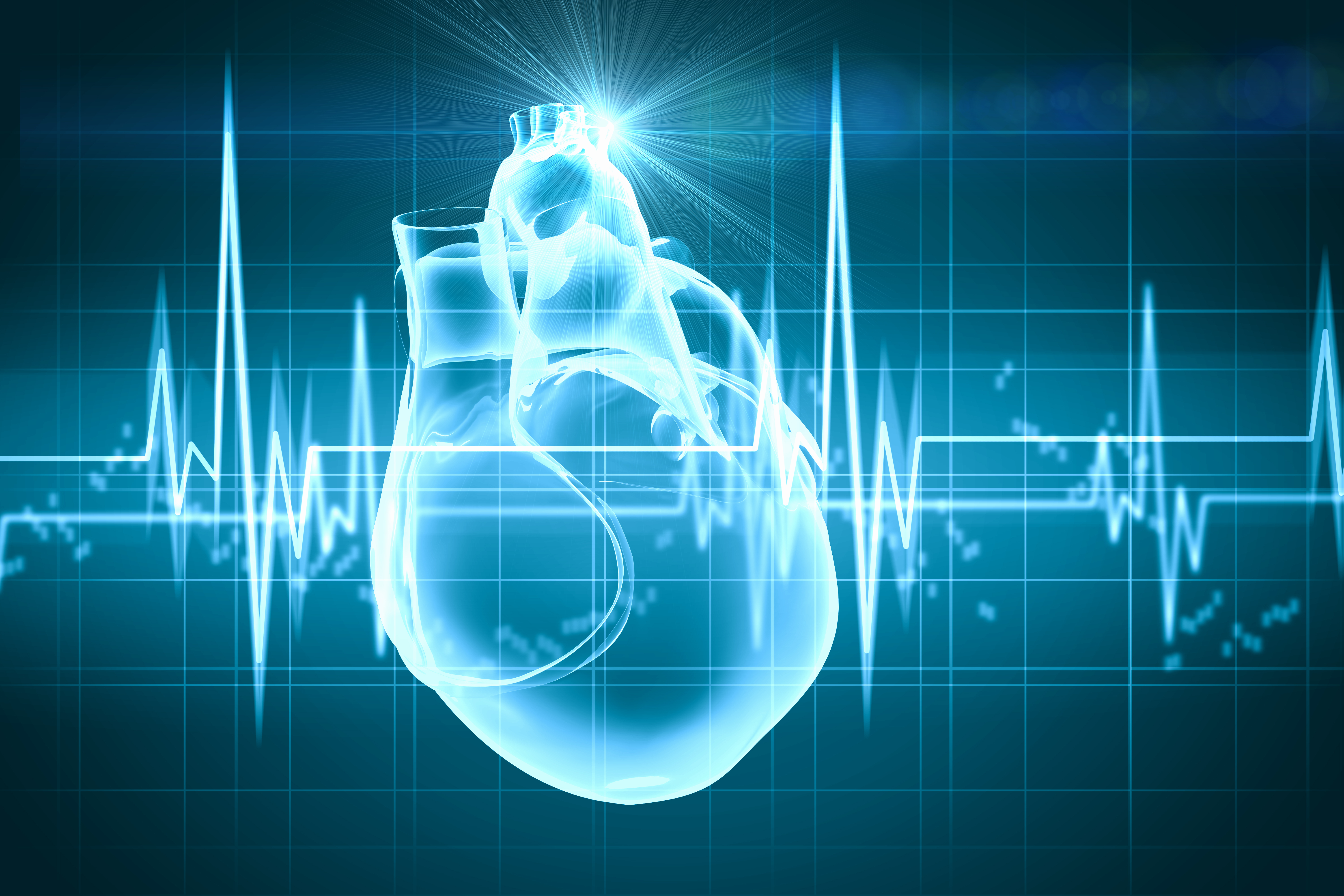 About bones and muscles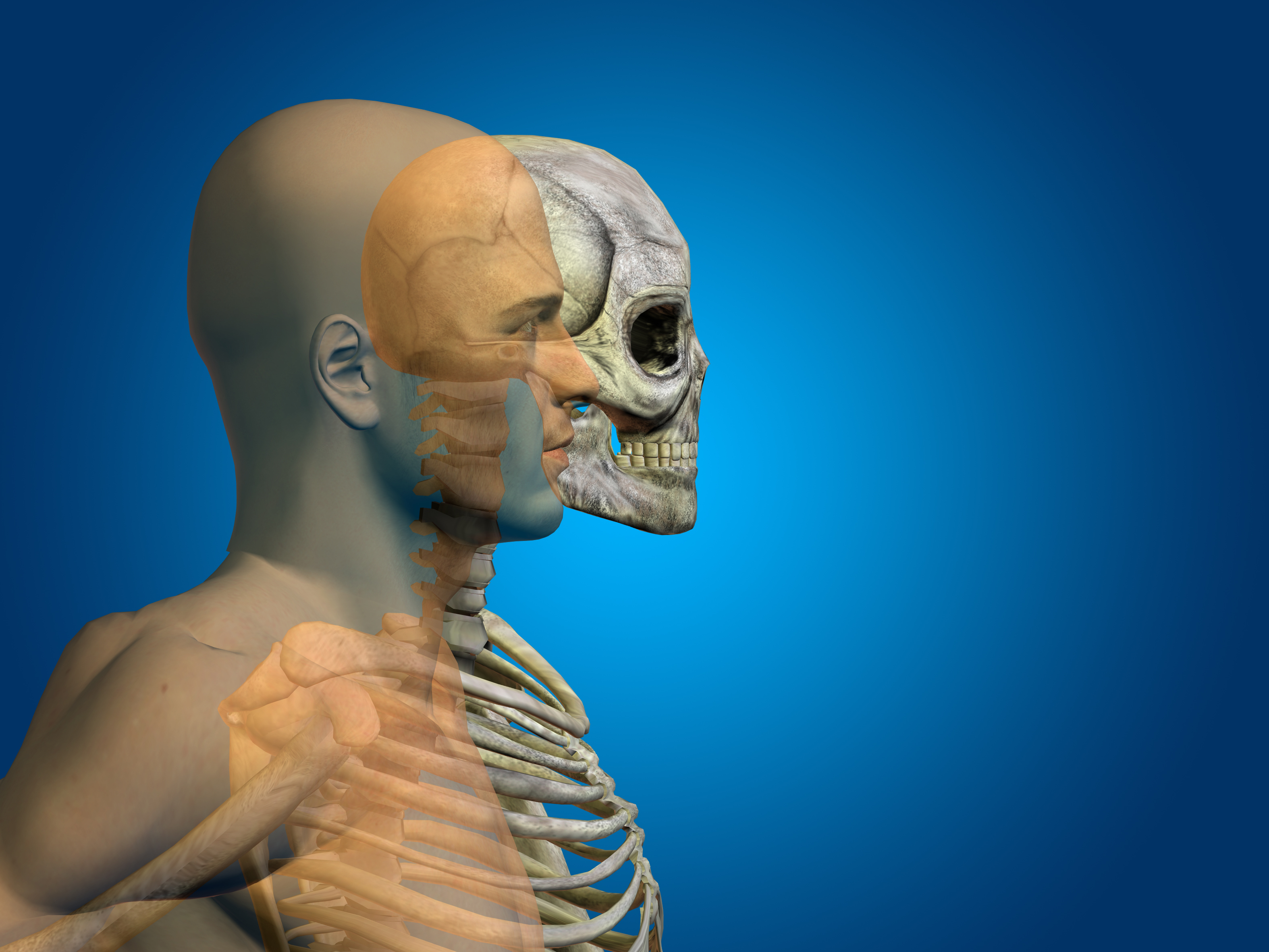 About breathing or respiration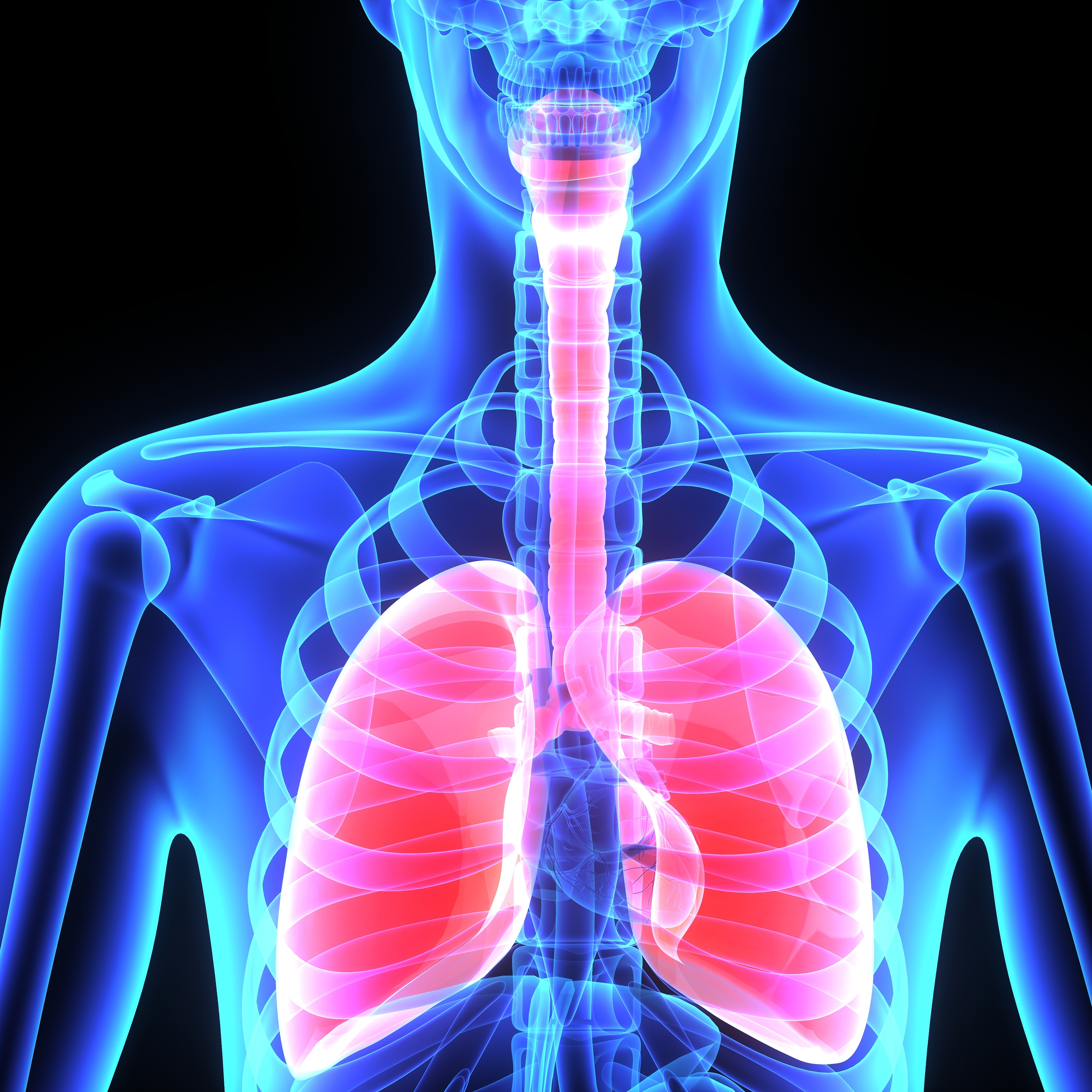 About the brain and nerves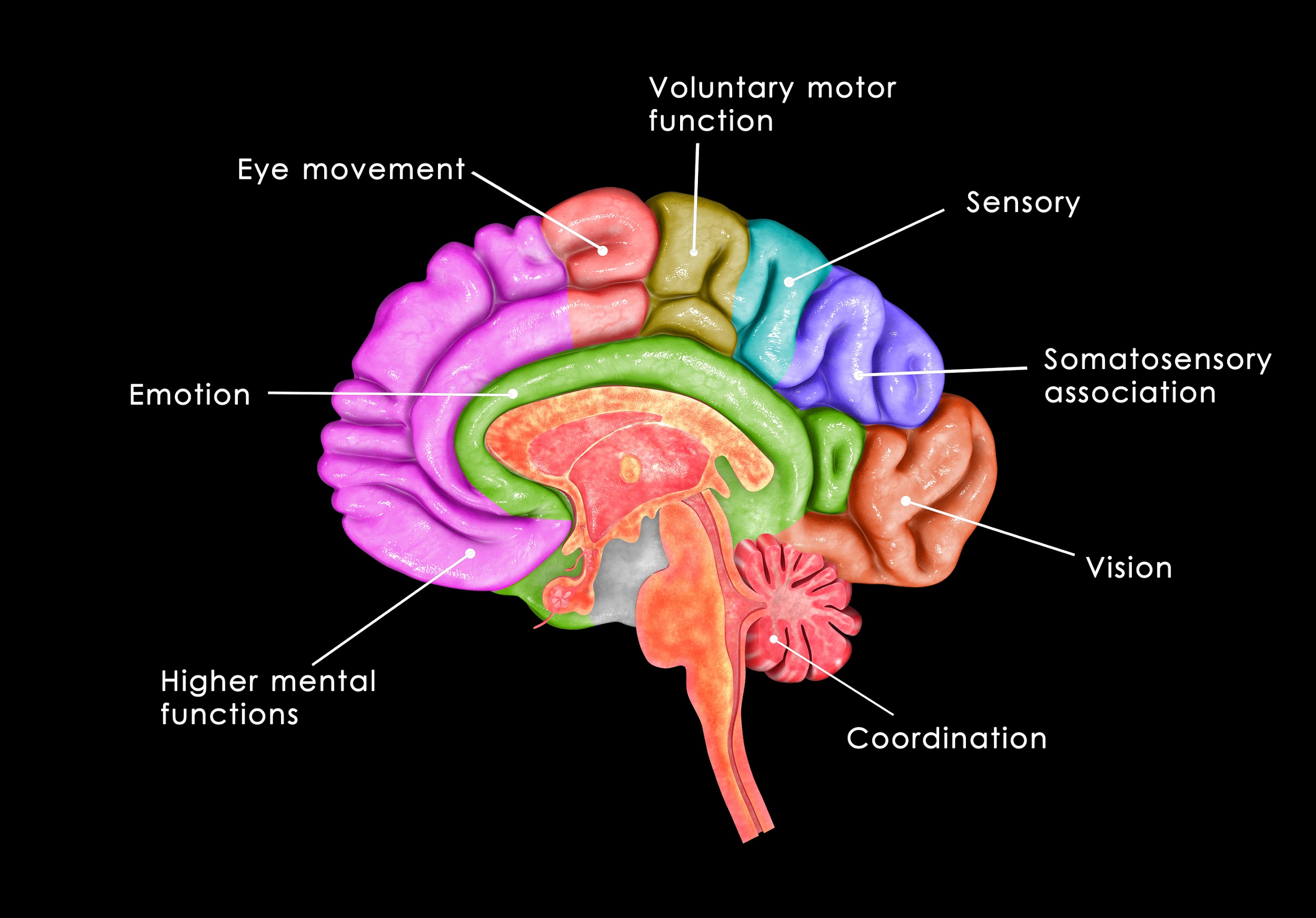 About digestion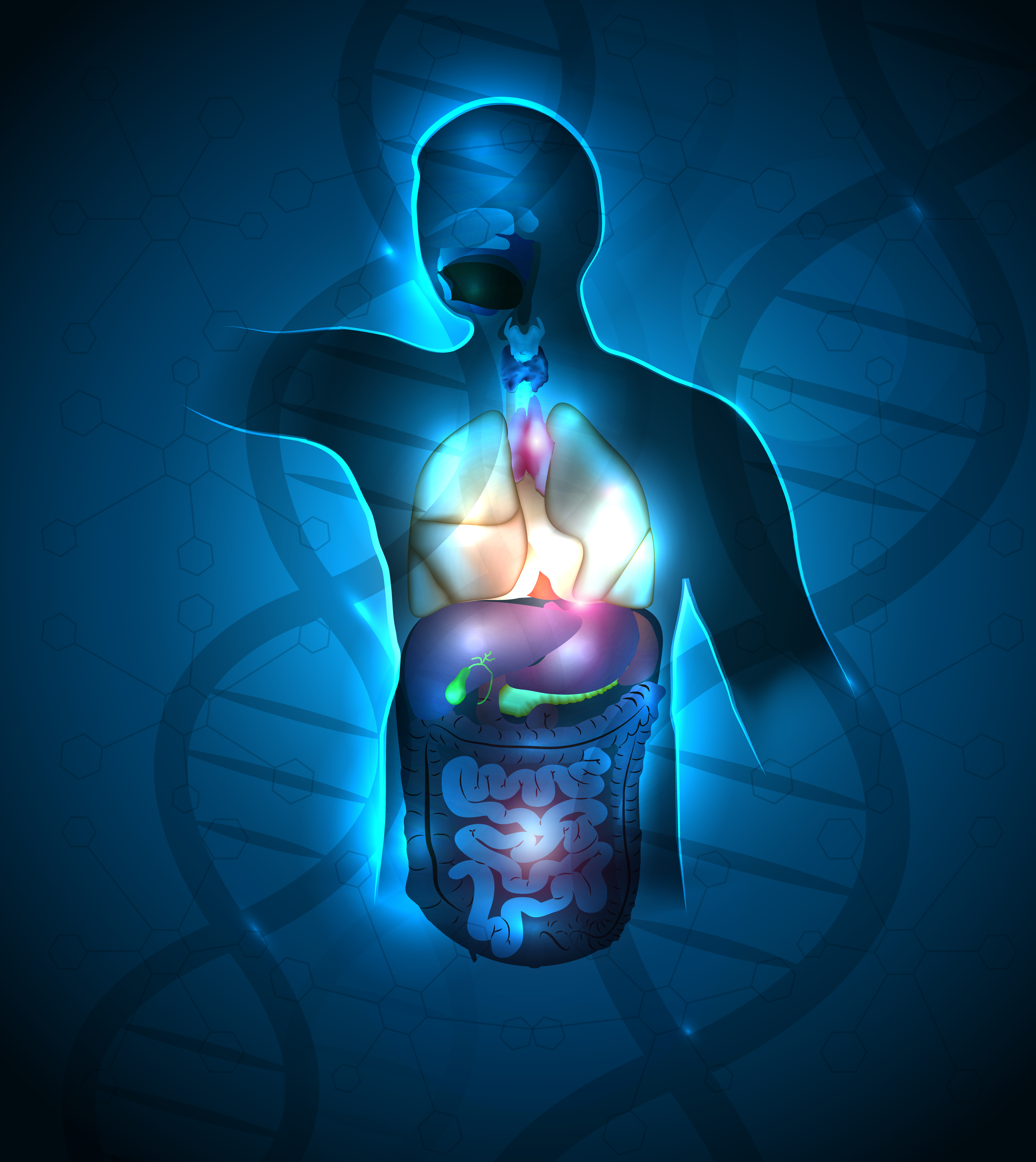 About other categories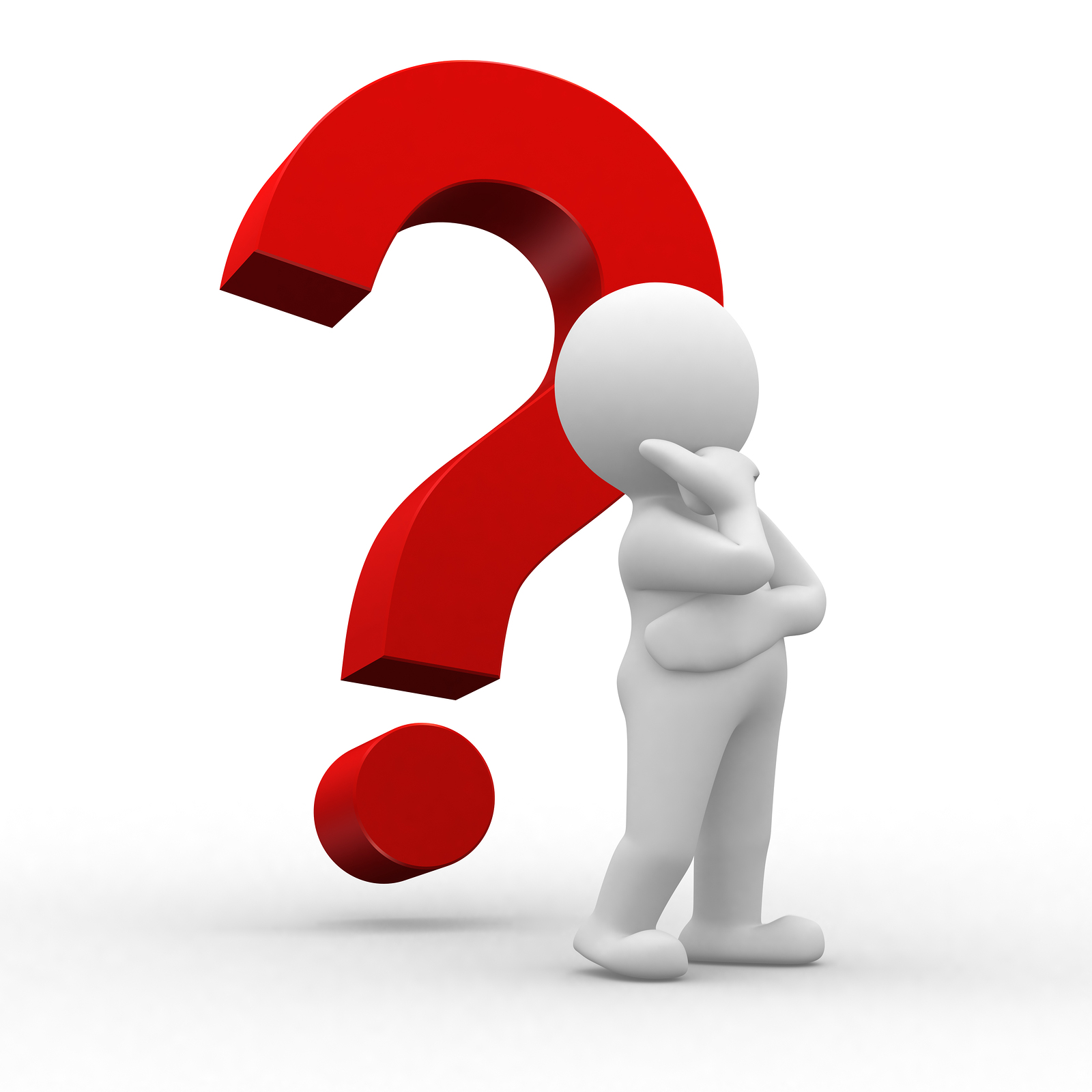 